МЕТОДИЧЕСКИЕ РЕКОМЕНДАЦИИ К ПРОЕКТУИгры и игровые упражнения по автоматизации [л] в слогах, словах, предложениях для детей старшего дошкольного возраста «Играем с Лунтиком» Автор-составитель Мацерук Татьяна Анатольевна, учитель-логопед ГБДОУ № 47 Пушкинского района Санкт-Петербурга.Игры и игровые упражнения предназначены для детей старшего дошкольного возраста с логопедическим заключением ОНР.Цель проекта: Автоматизация [л] в слогах, словах, предложениях. Задачи:Образовательные:- закреплять правильное произношение звука [л] в слогах, словах, словосочетаниях, предложениях.- закреплять навыки словоизменения, словообразования.Развивающие:- совершенствовать навыки звуко-буквенного анализа и синтеза;- развивать связную речь;- развивать восприятие, внимание, мышление.Воспитывающие:-развивать коммуникативные навыки в общении с взрослыми и сверстниками, умение детей договариваться при выполнении заданий;-воспитывать сотрудничество, внимание друг к другу, доброжелательность.Реализуемые образовательные области:- Познавательное развитие;- Социально-коммуникативное развитие;- Речевое развитие.Проект носит обучающий и закрепляющий характер и рассчитан на работу с подгруппой детей старшего дошкольного возраста (5-7 лет) с речевыми нарушениями (ФНР, ФФНР, ОНР), а также может использоваться в индивидуальной работе с ребенком с речевыми нарушениями.Данный проект создан с помощью программного обеспечения SMART и состоит из 19 страниц.Содержание проекта оснащено гиперссылками, что позволяет перейти к необходимой странице.Для удобства в работе используются следующие условные обозначения: Переход от страницы к странице осуществляется при помощи стрелок - переход к следующей странице (левый нижний угол);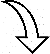 - переход к предыдущей странице (правый нижний угол);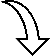 - переход на страницу содержания.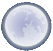 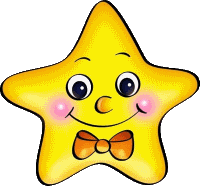 - задание. Чтобы узнать задание, нужно потянуть за Содержание проектаСтраница №1. Титульный лист.Страница №2. Содержание.Страница №3. «Собери пазл». Детям предлагается собрать пазл, назвать героя и определить первый звук его имени.Страница №4. "Прочитай слоги". Ребенок повторяет за педагогом слоги (читает самостоятельно), начиная со слога «ЛА». Затем нажимает на картинку Лунтик, которая исчезает. При нажатии на                   в левом нижнем углу Лунтик появляется на другом берегу.Страница №5. "Магазин". Ребенку предлагается найти и положить в корзинку продукты с [л] в названии. Продукт с [л] в названии остается в корзинке, без [л] возвращается обратно. Все картинки снабжены звуковыми сигналами «правильно» или «неправильно».Страница №6. "Узнай по тени". Правильность выполнения задания проверяется нажатием на тень.Страница №7. "Сортировка". Ребенку предлагается разложить предметы по коробкам, учитывая местоположение звука [л]. При правильном размещении предмет остается в коробке, в случае ошибки возвращается обратно.Страница №8. "Подбери пару". Ребенку предлагается каждому предмету найти пару, подобрав слово-обобщение. Страница №9. "Волшебный квадрат". С помощью увеличительного квадрата ребенок осматривает дно моря и называет предметы с [л].Страница №10. "Кто где живет?" Детям предлагается переместить картинки с изображением сказочных героев в их «домики». При неправильном ответе картинка вернется назад.Страница №11. "Лабиринт". Ребенку предлагается пройти лабиринт, найти и назвать предметы со звуком [л]. При нажатии картинки с [л] в названии поворачиваются вокруг оси, остальные остаются на месте. Задание выполняется с помощью инструмента «перо».Страница №12. "Узнай имя". Ребенку предлагается узнать имя подружки Лунтика, соединив первые звуки всех слов по порядку. Получится имя МИЛА. Правильный ответ находится за фигурой со стрелкой и надписью «Проверь себя». Эта фигура исчезает при нажатии на неё.Страница №13. "Собери бусы". Ребенку предлагается продолжить узор из геометрических фигур по заданному образцу.Страница №14. "Придумай узор". Ребенку предлагается самостоятельно придумать узор из геометрических фигур.Страница №15. "Расскажи сказку". Ребенку предлагается расставить картинки по порядку, вспомнить и рассказать сказку. Подсказка вверху слайда: открыв проверочную область можно увидеть правильную расстановку картинок сказки. Проверочная область исчезает при нажатии.Страница №16. "Узнай по части", "Составь слово". Постепенно открывая окошки, ребенок угадывает спрятанный предмет. В нижней части слайда необходимо написать это слово, выбирая нужные буквы.Страница №17. "Найди отличия". Ребёнку предлагается найти отличия. Проверить правильность выполнения задания можно открытием проверочной области.Страница №18. "Оркестр". Ребенку предлагается выбрать любую карточку с ритмическим рисунком и отстучать этот ритм при помощи музыкального молоточка (подготовленного заранее педагогом) или прохлопать в ладоши. Правильность выполнения задания проверяется педагогом.Страница №19. «До новых встреч». Лунтик и его друзья благодарят за помощь и правильность выполнения заданий.